                           ZIEMIA TO NASZ DOM 21. 04. 2020 r     (wtorek)  Karta pracy cz.4   str.2     - zaznacz różnicę pomiędzy obrazkamiDrodzy rodzice pobawmy się z dzieckiem kilka zadań matematycznych dla chętnych (nie drukować)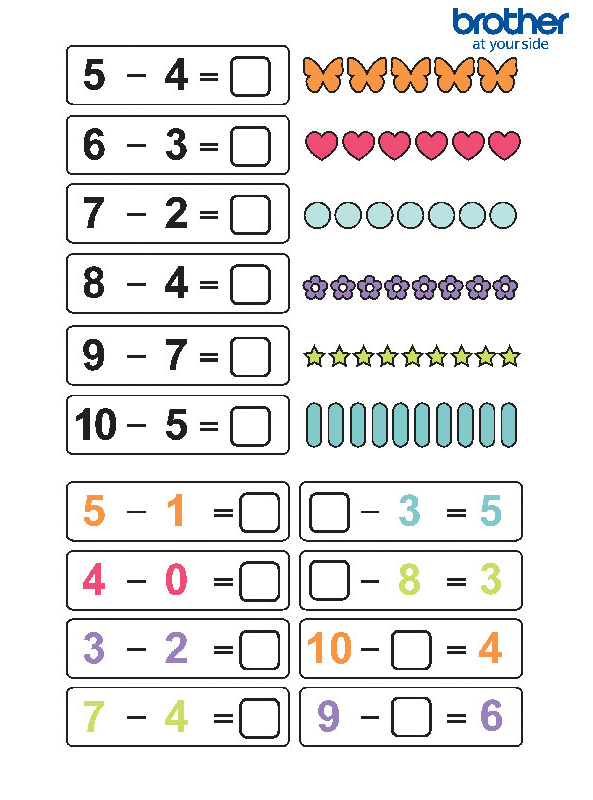 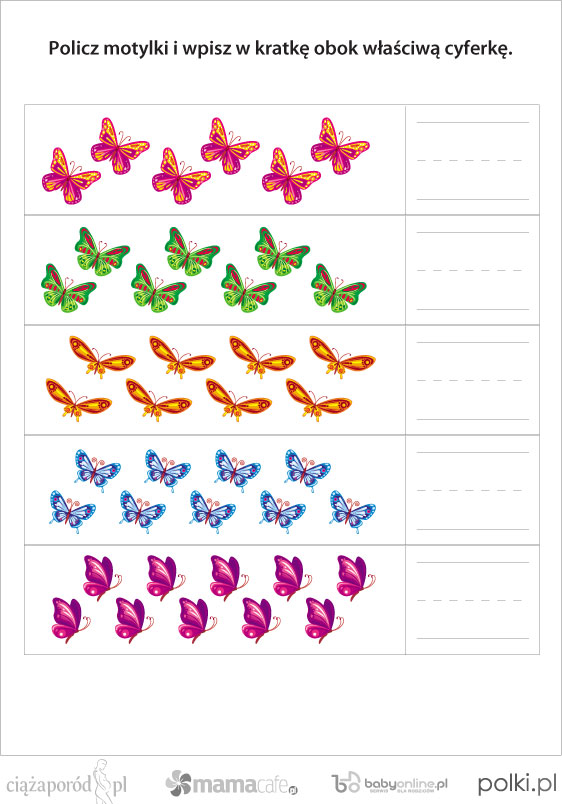 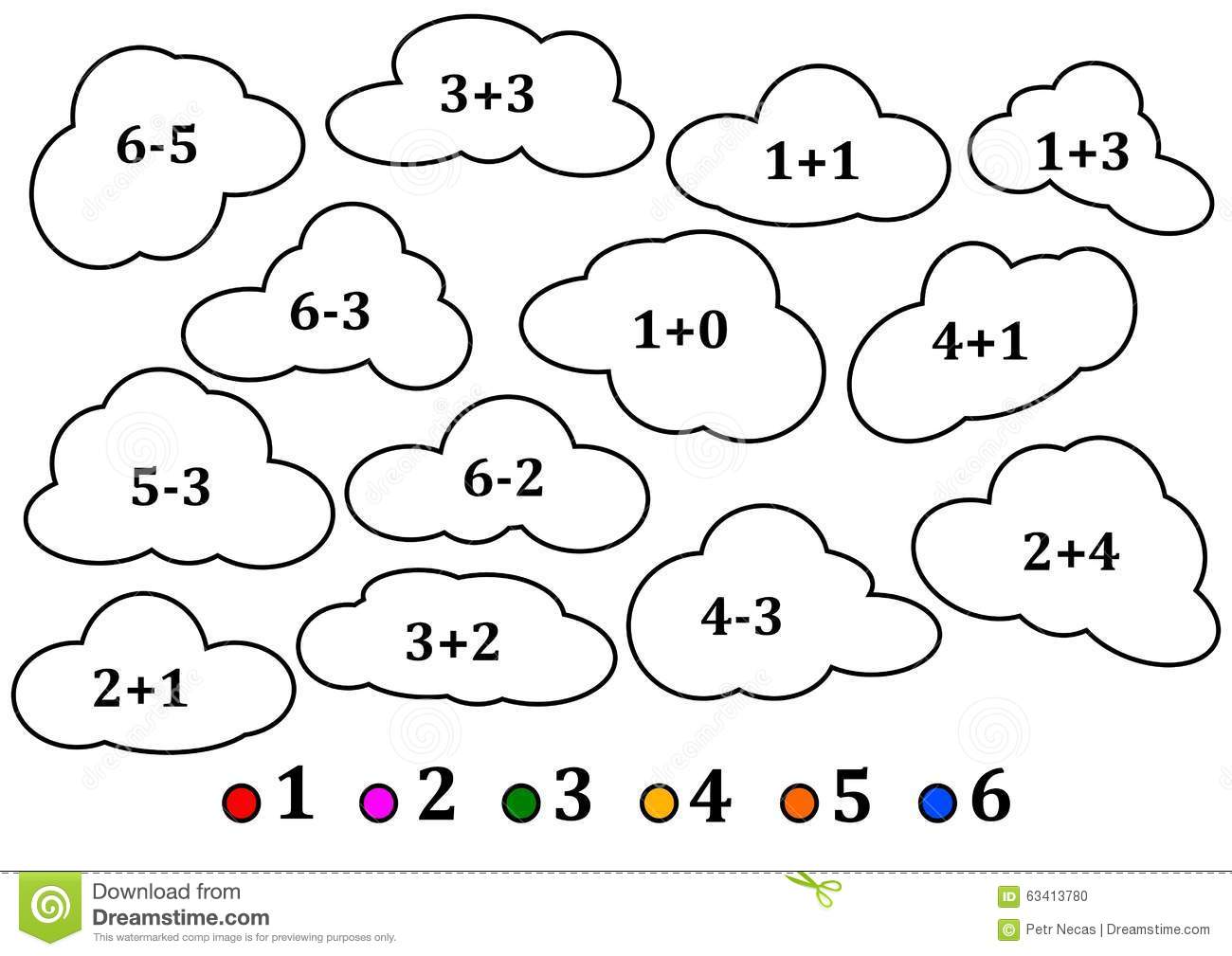 https://www.google.com/search?q=dodawanie+dla+sze%C5%9Bciolatk%C3%B3w&oq=dodawanie+dla+sze%C5%9Bciolatka+&aqs=chrome.1.69i57j0l3.39720j0j7&sourceid=chrome&ie=UTF-8Zabawa „ Odtwórz rytm”  -  rodzic proponuje dziecku sekwencje 3  - 4 gestów do odtworzenia, np. klaśnięcie, tupnięcie, tupnięcie. Po kilku próbach może nastąpić zamiana roli. Zapraszamy dzieci i rodziców  -  zatańczmy przy piosence       MAŁA ORKIESTRA DNI NASZYCH –  EKODZIECIhttps://www.youtube.com/watch?v=0tP21bHL2K4&list=PL_wvH3zLQq3_ZiNbp719eSb8ca-Xe6h2v&index=5Ekodziecisłowa i muzyka: Jerzy KobylińskiCóż to znaczy - zapytacie,  Ze zdziwieniem kręcąc głową,  Kiedy padnie w telewizji  „Ekologia” – mądre słowo.  
Ekologia to nauka, mówi  jak żyjemy   
O wzajemnych powiązaniach wszystkiego na Ziemi.   

Eko, Eko, Eko ! 
To zdrowe miasto, to zdrowa rzeka.  
Eko, Eko, Eko! 2x 
Zdrowe myśli w głowie, zdrowego człowieka.  

Kwiaty, rzeki, góry, ptaki
 Oto nasze środowisko.
Każdy musi je szanować,
Żeby mieć przyrodę czystą.
Wiedzą dzieci i dorośli trzeba to pamiętać:
Także nas nie będzie, kiedy zginą lasy i zwierzęta.

Eko, Eko, Eko….Praca plastyczna „ Drzewo z wytłoczek po jajkach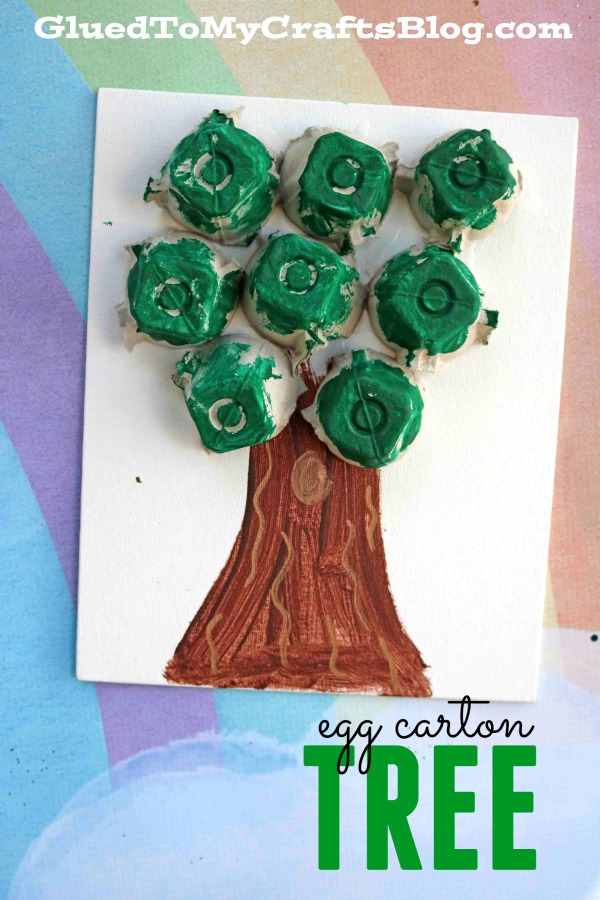 Propozycja wykonania pysznych ciasteczek                                 Ziemskie ciasteczka
Składniki:

3/4 kostki miękkiego solonego masła
2/3 szklanki cukru
1 jajko
2 szklanki mąki
niebieski i zielony barwnik spożywczy
forma koła
łyżka aromatu migdałowego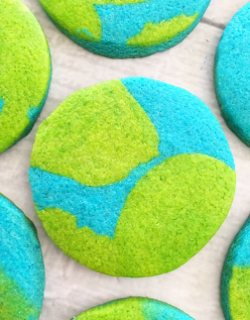 



Przygotowanie:

Piekarnik rozgrzej do ok. 160 stopni i wyłóż blachę papierem do pieczenia. Ubij masło z cukrem na puch. Zmiksuj aromat migdałowy z jajkiem. Dodaj mąkę i podziel ciasto na dwie części, przełóż do dwóch misek. Do jednej porcji dodaj barwnik niebieski, do drugiej zielony. Uformuj dwie kule, a niebieskie ciasto rozwałkuj na około 1,5 cm grubości. Kawałki zielonego ciasta delikatnie wciskaj w ciasto niebieskie, rozwałkuj na około 0,5 cm grubości. Wytnij kółka i piecz przez 8-10 minut.SMACZNEGO !!!